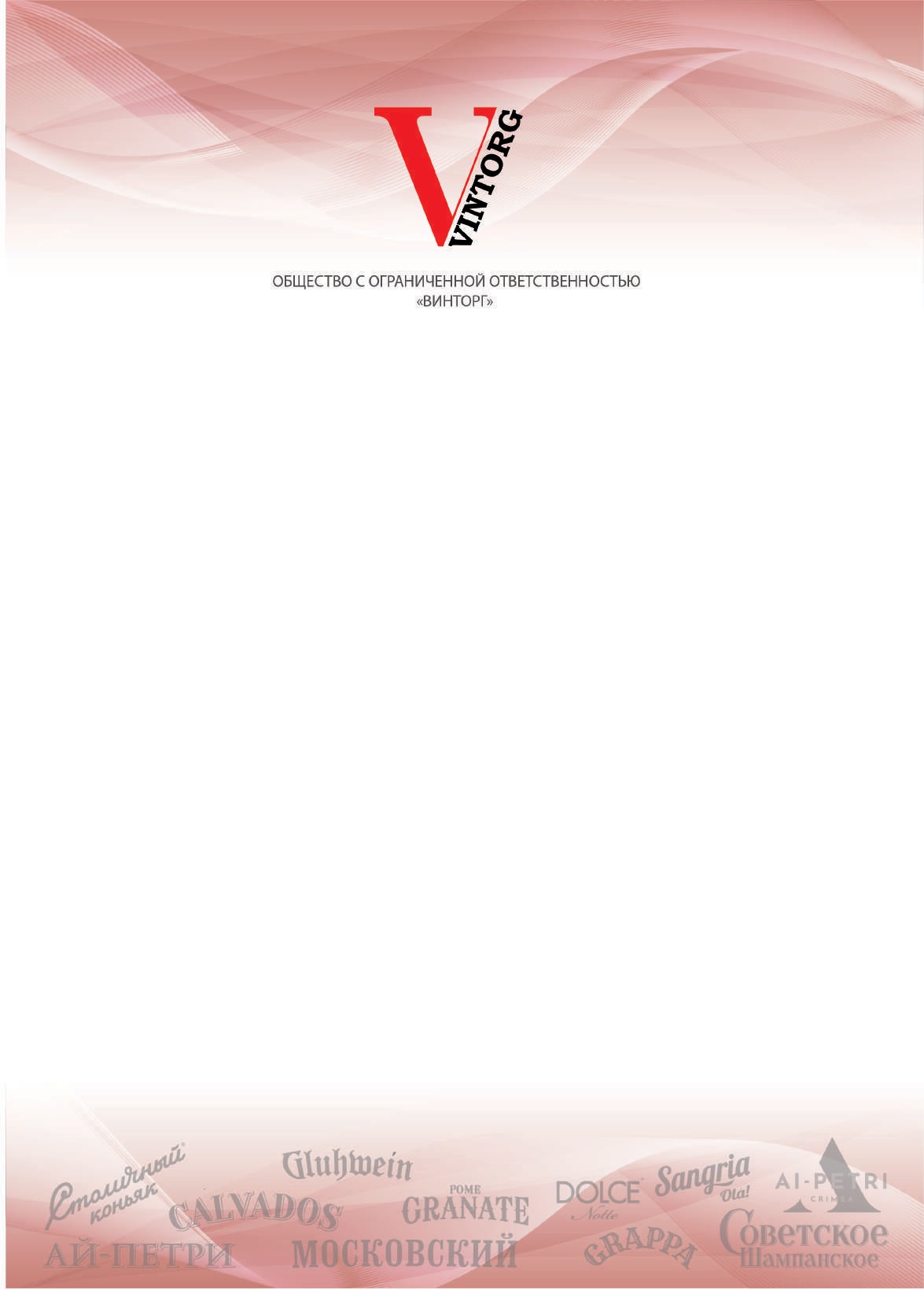 Оплата только с НДСНазвание компании (ИНН)Местонахождение головного офисаНаличие офиса в Крыму или Краснодарском, Ставропольском краеПотребность в загрузках из КрымаКол-во сотрудников в компанииКол-во филиалов (если есть)Кол-во ТС в собственности(лизинге) по грузоподъёмности и типу ТС (тент, термос, реф)Пример 20т реф -10ед; 5 тонник реф – 15 ед.Готовность подписать спецификацию по тарифам на период которые вы указали (если да, то какой период)Возможность работать по ЭДОПодписание заявок при помощи ЭЦПОтсрочка 60 календарных дней по оригиналамКонтактная информация сотрудников компанииКонтактная информация сотрудников компанииМенеджер по грузоперевозкам (телефон и почта)Руководитель отдела логистики (телефон и почта)Специалист по документообороту (телефон и почта)